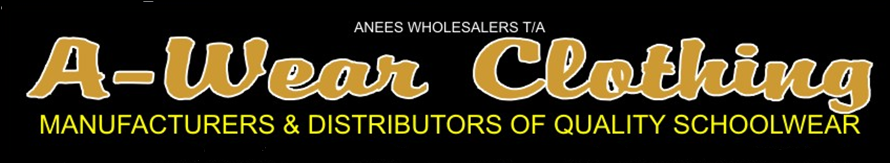 SCHOOL BLAZERSSCHOOL BLAZERSSCHOOL BLAZERSSCHOOL BLAZERSSCHOOL BLAZERSSCHOOL BLAZERSSCHOOL BLAZERSSCHOOL BLAZERSSCHOOL BLAZERSSCHOOL BLAZERSSCHOOL BLAZERSSCHOOL BLAZERSSCHOOL BLAZERSSCHOOL BLAZERSSCHOOL BLAZERSSCHOOL BLAZERSSCHOOL BLAZERSSCHOOL BLAZERSAGES BOYS BOYS BOYS BOYSADULTS ADULTS ADULTS ADULTS ADULTS ADULTS ADULTS ADULTS ADULTS ADULTS ADULTS ADULTS TOTALSIZE1011121333.544.555.566.577.588.5TOTALBLACK0NAVY0MAROON0BOT.GREEN0ROYAL0TOTAL00000000000000000